Persbericht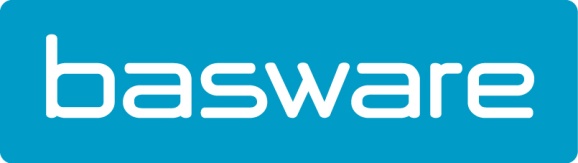 Optimiser ses dépenses grâce au nouveau tableau de bord des dépenses fournisseurs de Basware Erembodegem, 15 mars 2018 - Basware a revu son tableau de bord des dépenses fournisseurs pour offrir plus de données exploitables à ses clients et leur permettre ainsi de réduire leurs coûts et d’accroître la valeur à l’aide d’une analytique avancée.L’analytique de Basware pour les dépenses fournisseurs fournit un aperçu complet des dépenses afin d’aider les professionnels des achats à prendre de meilleures décisions, plus rapidement et en toute connaissance de cause. Elle affiche également les données historiques et les tendances d’achat pour appuyer les négociations avec les fournisseurs stratégiques. La solution collecte et analyse les données d’achat, donnant ainsi des indications précieuses concernant par exemple les dépenses par fournisseur, les grands postes de dépense, les dépenses contrôlées et non contrôlées, les taux de dépenses en contrat et hors contrat, etc.« Même avec la richesse de données disponibles aujourd’hui, il est facile pour les entreprises de perdre le fil des dépenses effectuées à tous les niveaux de l’organisation si elles ne possèdent pas d’outil pour faire parler ces informations et prendre des décisions », explique Sami Peltonen, VP du Purchase to Pay Product Management chez Basware. « Ce tableau de bord optimisé livre une représentation graphique des dépenses totales et des tendances en cours dans ce domaine spécifique sur la durée, de sorte que nos clients puissent mettre le doigt sur les détails et fixer des objectifs afin d’avoir plus d’emprise sur les dépenses et détecter les possibilités de réduction des coûts. »D’autres améliorations donnent les moyens aux professionnels des achats de se concentrer sur les possibilités d’améliorer la conformité et de canaliser les dépenses vers les fournisseurs privilégiés. Les clients peuvent désormais y voir clair dans les catégories de dépenses mais aussi visualiser les habitudes de dépense par département ; ils verront également la part de dépenses encourue dans le cadre de contrats et la part encourue hors contrat. En consultant les catégories de dépenses spécifiques à chaque département, les professionnels des achats découvrent les fournisseurs auxquels les différents départements font appel et le montant des dépenses ; ils pourront également juger de l’opportunité de conclure ou de renégocier des contrats avec les partenaires commerciaux. Ils peuvent en outre se rendre compte s’il est possible de rationnaliser la base de fournisseurs à l’échelle de tous les départements, d’organiser des commandes groupées et d’obtenir des réductions de gros pour réaliser des économies.« Notre but est d’aider nos clients à atteindre leurs objectifs stratégiques en leur donnant un accès illimité à leurs propres données financières et en les dotant d’une technologie qui leur permet de les exploiter pour doper leur activité », indique Peltonen.Pour plus d’informations sur l’analytique source to pay de Basware, consultez https://www.basware.com/fr-be/solutions/purchase-to-pay/analyticsÀ propos de Basware
Basware est un fournisseur de solutions ouvertes et sécurisées basées sur le Cloud proposant des logiciels Purchase-to-Pay et de facturation électronique aux organisations de toutes tailles. Nous figurons parmi les leaders mondiaux en matière de commerce connecté et optimisons l'efficacité des processus d'achat et de gestion de la comptabilité fournisseurs/clients. Visitez www.basware.com pour en savoir plus. Découvrez comment les opérations Basware simplifient et facilitent la manière de faire des affaires sur http://fr.basware.be/ en www.twitter.com/basware
Contact presse
Sandra Van Hauwaert, Square Egg, sandra@square-egg.be, +32 497 25 18 16
Basware : Sharon Sonck, Field Marketing Manager Basware, +32 475 72 00 77